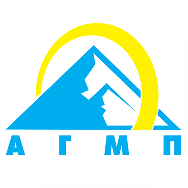 ПРЕСС-РЕЛИЗ19 апреля 2021 г.г. Нур-СултанПодписано Отраслевое соглашение на 2021-2023 годы для угольной отраслиВ целях регулирования социальных и трудовых отношений в угольной отрасли заключено Отраслевое соглашение  между Министерством индустрии и инфраструктурного развития РК, работодателями и отраслевыми профсоюзами угольной промышленности РК на 2021-2023 годы.Важнейший для угольной отрасли документ подписали вице-министр индустрии и инфраструктурного развития РК Аманияз  Ержанов, исполнительный директор Республиканской ассоциации горнодобывающих и горно-металлургических предприятий Николай Радостовец, генеральный директор ТОО «Богатырь Комир» Николай Корсаков, председатель Отраслевого профессионального союза угольщиков «Казуглепроф» Марат Миргаязов, председатель Отраслевого горно-металлургического профессионального союза «Казпрофметалл» Асылбек Нуралин, председатель Отраслевого профсоюза работников угольной промышленности Михаил Никифоров.Стороны переговорного процесса, вошедшие в Рабочую группу, в течение 9 месяцев работали над подготовкой документа. Состоялось порядка 35 заседаний Рабочей группы. В результате сложных переговоров достигнут консенсус – сформировано Отраслевое соглашение, на основе которого на угледобывающих предприятиях будут разработаны и приняты коллективные договора.  При этом социально-экономические льготы и гарантии, предусмотренные в Соглашении, обязательны для сторон и не могут быть ухудшены в коллективных договорах или актах работодателя. В то же время в коллективных договорах могут предусматриваться дополнительные социальные гарантии.  – Подписанный нами документ имеет большое значение для развития социального партнерства, обеспечения стабильности в регионах, равноправного конструктивного диалога между всеми сторонами. Соглашение позволит улучшить условия труда, создать безопасные условия работы, обеспечить социальные гарантии, совершенствовать систему оплаты труда, повысить квалификацию работников, организовать работу с молодёжью. Эти вопросы особенно актуальны в период пандемии коронавируса, - подчеркнул исполнительный директор АГМП Н.В.Радостовец.Согласно документу, рассчитанному на три года, планируется поддерживать благоприятный социально-психологический климат в трудовых коллективах, предпринимать совместные меры по профилактике и предупреждению трудовых споров, проводить мероприятия, направленные на предупреждение и предотвращение социально-трудовых конфликтов и забастовок. Стороны договорились проводить экономическую политику, направленную на стимулирование модернизации и роста производства, внедрение новых технологий в угольной отрасли, рост доходов работников. Стороны выразили готовность содействовать успешному развитию угольной отрасли, способствуя сдерживанию необоснованного роста цен на перевозку угля железнодорожным транспортом, принимая меры к привлечению инвестиций в угольную отрасль, проводя работу по внедрению стандартов и сертификации товаров угольной отрасли, совершенствуя систему подготовки квалифицированных кадров.В рамках социального партнерства предусматриваются социальные гарантии для работников угольных компаний, к примеру, в случаях временной нетрудоспособности, рождения ребенка, единовременное пособие при расторжении трудового договора при достижении работником пенсионного возраста и мн. др.В работе с  молодежью приоритет отдается эффективным программам по адаптации и закреплению молодых рабочих на предприятии, стимулированию молодых рабочих к повышению их профессиональной квалификации и карьерному росту, поощрению молодых рабочих, вносящих новаторские предложения по улучшению качества производства, безопасности и охране труда и другие инициативы, оказанию поддержки развитию творческой активности молодых рабочих, организации молодежного досуга, физкультурно-оздоровительной и спортивной работы.В отдельный блок в документе выделено развитие наставничества и трудовых династий на предприятиях отрасли, проведение работы по организации производственных конкурсов, смотров по охране труда.Ход выполнения Отраслевого соглашения работодателями и профсоюзами предприятий, как и прежде, будет рассматриваться на заседаниях Отраслевой комиссии по социальному партнерству и регулированию социальных и трудовых отношений.Пресс-служба АГМПЗа дополнительными комментариями можете обращаться: Республиканская ассоциация горнодобывающих и горно-металлургических предприятий (АГМП)Пресс-служба т/ф.: +7 (701) 027 89 74rysty.alibekova@agmp.kzАГМП является крупнейшим отраслевым объединением Казахстана, в состав которого входят более 100 компаний черной и цветной металлургии, урановой и угольной промышленности, в частности, предприятия Евразийской Группы, АО «АрселорМиттал Темиртау», ТОО «Корпорация «Казахмыс», АО «Усть-Каменогорский титано-магниевый комбинат», АО «НАК «Казатомпром», ТОО «Богатырь Комир» и др.